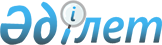 Об утверждении Правил создания Фондово-закупочной (фондово-отборочной) комиссии в государственных музеяхПриказ Министра культуры и спорта Республики Казахстан от 26 ноября 2015 года № 362. Зарегистрирован в Министерстве юстиции Республики Казахстан 22 декабря 2015 года № 12466

      В соответствии с подпунктом 35-2) статьи 7 Закона Республики Казахстан от 15 декабря 2006 года «О культуре» ПРИКАЗЫВАЮ:



      1. Утвердить прилагаемые Правила создания Фондово-закупочной (фондово-отборочной) комиссии в государственных музеях. 



      2. Департаменту по делам культуры и искусства Министерства культуры и спорта Республики Казахстан в установленном законодательством порядке обеспечить:

      1) государственную регистрацию настоящего приказа в Министерстве юстиции Республики Казахстан;

      2) направление на официальное опубликование в информационно- правовой системе «Әділет» и периодическом печатном издании копий настоящего приказа на электронном носителе с приложением копий бумажного экземпляра, заверенного гербовой печатью, в течение десяти календарных дней после его государственной регистрации в Министерстве юстиции Республики Казахстан;

      3) размещение настоящего приказа на интернет-ресурсе Министерства культуры и спорта Республики Казахстан после его официального опубликования;

      4) представление в Департамент юридической службы Министерства культуры и спорта Республики Казахстан сведений об исполнении мероприятий, предусмотренных настоящим пунктом в течение десяти рабочих дней со дня исполнения мероприятий.



      3. Контроль за исполнением настоящего приказа возложить на курирующего вице-министра культуры и спорта Республики Казахстан.



      4. Настоящий приказ вводится в действие по истечении десяти календарных дней после дня его первого официального опубликования.       Министр                                    А. Мухамедиулы

Утверждены         

приказом Министра культуры и

спорта Республики Казахстан 

от 26 ноября 2015 года № 362 

Правила

создания Фондово-закупочной (фондово-отборочной) комиссии

в государственных музеях 

1. Общие положения

      1. Настоящие Правила создания Фондово-закупочной (фондово-отборочной) комиссии в государственных музеях (далее – Правила) определяют порядок создания Фондово-закупочной (фондово-отборочной) комиссии в государственных музеях (далее – Комиссия).



      2. Комиссия создается с целью рассмотрения вопросов по закупу и отбору культурных ценностей для формирования музейных фондов. 



      3. Комиссия осуществляет свою деятельность в соответствии с подпунктом 35-2) статьи 7 Закона Республики Казахстан от 15 декабря 2006 года «О культуре», а также настоящими Правилами.  

2. Порядок создания Комиссии

      4. Комиссия создается при государственном музее на период рассмотрения вопросов по закупу и отбору культурных ценностей. Состав Комиссии утверждается приказом директора государственного музея.



      5. В состав Комиссии входит не менее пяти членов, включая председателя, руководителей структурных подразделений и сотрудников государственного музея. 

      В случае, если для закупа и отбора культурных ценностей необходима экспертная оценка в области археологии, этнографии, нумизматики, истории, искусствоведения, реставрации и других областей, направляются приглашения соответствующим специалистам для участия в Комиссии.



      6. Председателем Комиссии является заместитель директора, курирующий направление по учету и хранению музейных ценностей, или главный хранитель государственного музея. 



      7. Секретарем Комиссии является сотрудник одного из структурных подразделений по учету и хранению музейных ценностей государственного музея. 



      8. Решение Комиссии оформляется протоколом, который носит рекомендательный характер.
					© 2012. РГП на ПХВ «Институт законодательства и правовой информации Республики Казахстан» Министерства юстиции Республики Казахстан
				